Método Pilates Suelo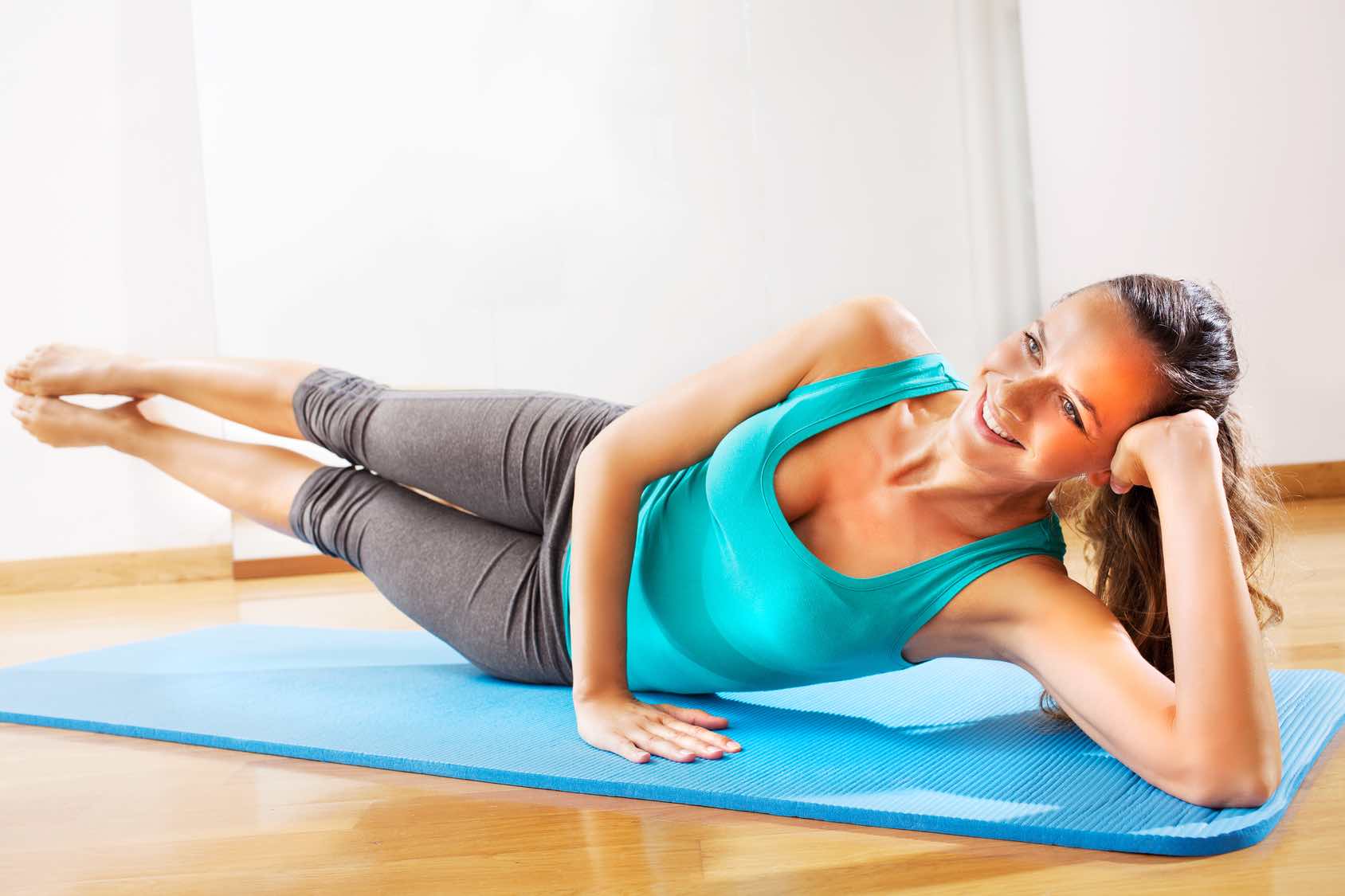 IntroducciónNuestro curso de fisioterapia "Método Pilates suelo para fisioterapeutas" va dirigido a todos aquellos fisioterapeutas que quieran incorporar el Método Pilates para realizar tratamientos individuales o grupales, mejorando su éxito profesional.El método Pilates es un sistema de entrenamiento físico y mental creado por Joseph Pilates a principios del s. XX. Se considera como una “contrología corporal”, estudiando el movimiento preciso y correcto, enfocado a todo tipo de gente. Es una mezcla entre gimnasia oriental y occidental, basado en una higiene postural que busca conseguir la postura correcta previamente a la ejecución del movimiento.Se basa en el conocimiento de distintas especialidades y une el fortalecimiento muscular con el control mental, la respiración y la relajación.Hoy en día se ha convertido en una herramienta indispensable en la fisioterapia para prevenir y tratar patologías musculoesqueléticas de manera individual o en grupo.ObjetivosEste curso va dirigido a todos aquellos fisioterapeutas que quieran incorporar el Método Pilates como método de tratamiento, mejorando su éxito profesional.Objetivos principales:Conocer la historia de Joseph Pilates, sus principios y beneficios.Profundizar en la valoración de un paciente: historia clínica, anamnesis, valoración de la postura y pruebas funcionales.Aprender a realizar los ejercicios de nivel básico, medio y avanzado.Aprender estrategias de enseñanza de los ejercicios en los pacientes.Aportar estrategias de adaptación en función de cada patología y paciente.Capacidad para estructurar e impartir una clase en grupo.Capacidad para estructurar una clase de preparto y postpartoPrograma completo del curso1.INTRODUCCIÓNHistoria de Joseph Pilates¿Qué es el Método Pilates?Principios del Método PilatesBeneficios de Método Pilates2.ANATOMÍA Y BIOMECÁNICA DEL CUERPO Y SU RELACIÓN CON EL MÉTODO PILATES3.VALORACIÓN DEL PACIENTEHistoria clínica y anamnesisAnálisis de la postura. Valoración estáticaValoración dinámica: pruebas globales y pruebas analíticas.4.EJERCICIOS DE PILATES MATWORK NIVEL BÁSICO5.EJERCICIOS DE PILATES MATWORK NIVEL MEDIO6.EJERCICIOS DE PILATES MATOWORK NIVEL AVANZADO7. EJERCICIOS DE PILATES CON FITBALL8. EJERCICIOS DE PILATES CON OTROS INSTRUMENTOS9. FISIOTERAPIA Y EL MÉTODO PILATESCervicalgiasDorsalgiasLumbalgiasPatologías articularesEscoliosisHernias discalesEnfermedades reumáticas10. MÉTODO PILATES EN EMBARAZO Y POSTPARTOProfesor
Laura Calzado Fisioterapeuta 7766 por el Colegio de Fisioterapeutas de Madrid.
Especialista en Uroginecología y Obstetricia.
Doctorando en Ciencias de la Salud en la UAH.
Máster Universitario en Técnicas avanzadas en Fisioterapia para la mujer Universidad Europea de Madrid.
Postgrado de Experto en Fisioterapia Obstétrica y Uroginecología.
Directora y fisioterapeuta en la clínica LC Fisioterapia en Madrid, centro dedicado principalmente a la fisioterapia de la mujer.
Imparte conferencias en la Universidad Rey Juan Carlos.
Imparte seminarios Teórico-Prácticos en el Grado y en el Máster en la UAH.
Profesora de cursos de postgrado relacionados con el suelo pélvico y obstreticia. 
Instructora de Pilates en suelo y avanzado.Caterina GornésFisioterapeuta 11013 por el Colegio de Fisioterapeutas de Catalunya.
Graduada en Fisioterapia y especializada en Aparato Locomotor por la Universidad Gimbernat (UAB).
Colegiada por el Col·legi de Fisioterapeutes de Catalunya.
Formación de postgrado en Pilates Matwork y Pilates terapéutico.
Especialización en “Neuromiostática visceral. Reeducación uroginecológica y visceral digestiva”.
Especialista en fisiosexología.
Certificada en Método Naces, acompañamiento a la maternidad.
Experiencia clínica como fisioterapeuta e instructora de Pilates en clínicas privadas en Método Pilates Barcelona y Sant Feliu de Llobregat.